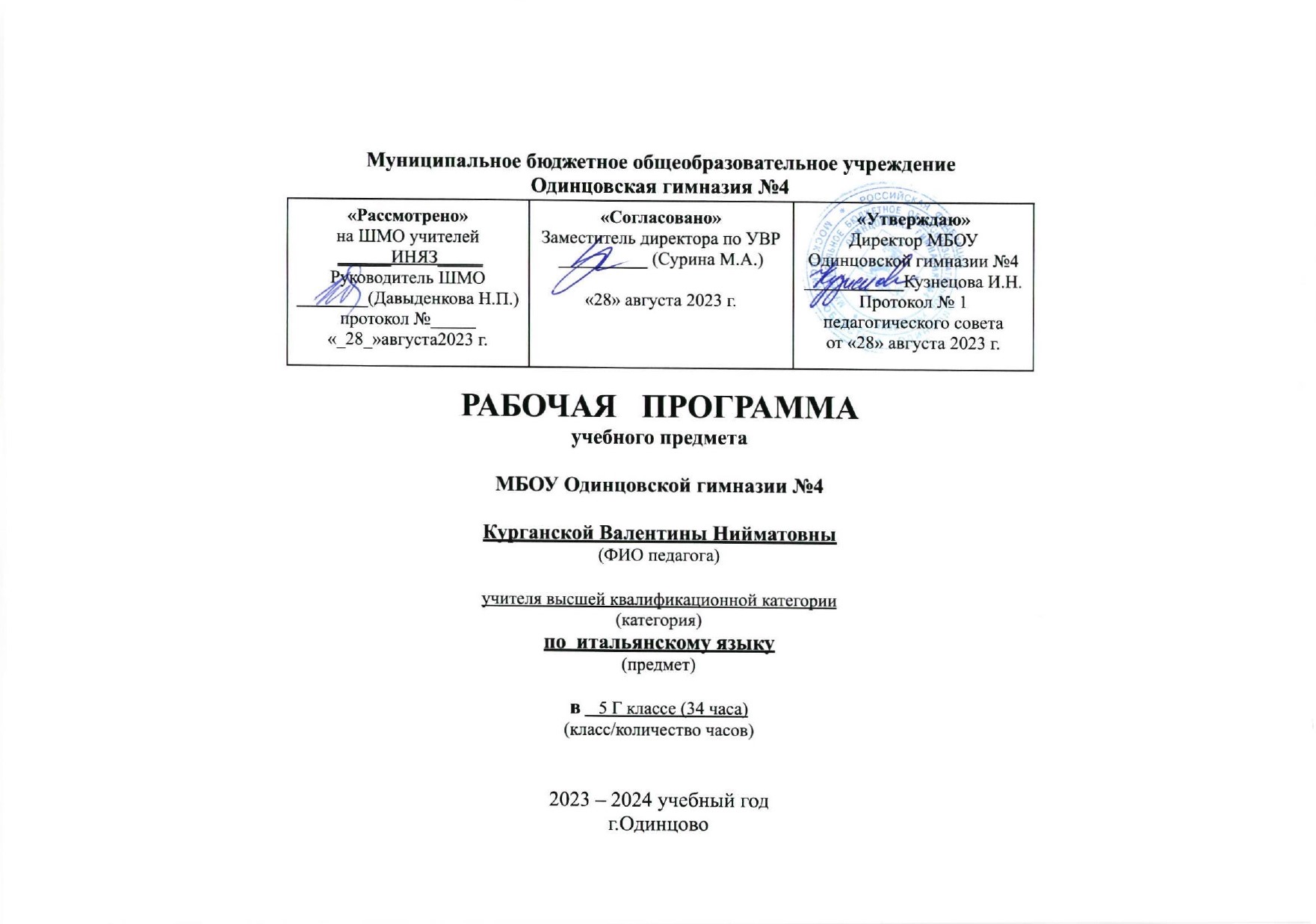 Пояснительная запискаРабочая программа по итальянскому языку на уровне основного общего образования подготовлена на основе:Федерального государственного образовательного стандарта основного общего образования (Приказ Минпросвещения России от 31 05 2021 г № 286, зарегистрирован Министерством юстиции  Российской Федерации 05 07 2021 г., рег. номер — 64100) (далее — ФГОС ООО),Примерной основной образовательной программы основного общего образования и Универсального кодификатора распределенных по классам проверяемых требований к результатам освоения основной образовательной программы основного общего образования и элементов содержания по итальянскому языку (одобрено решением ФОМО)учебный план МБОУ Одинцовской гимназии №4 на 2023-2024 учебный год;положение о структуре, порядке разработки и утверждения рабочих программ учебных предметов и курсов внеурочной деятельности, МБОУ Одинцовской гимназии №4.Примерной программы воспитания с учётом концепции или историко-культурного стандарта при наличииРеализация целей программы предполагает использование новых педагогических технологий (дифференциация, индивидуализация, проектная деятельность и др.) и использование современных средств обученияОбщая характеристика учебного предмета «Иностранный (итальянский) язык»Цель обучения: - развитие иноязычной коммуникативной компетенции в совокупности ее составляющих: речевой, социокультурной, компенсаторной, учебно-познавательной.Задачи обучения: - формирование умений общаться на итальянском языке с учетом речевых возможностей и потребностей обучающихся - элементарных коммуникативных умений в говорении, аудировании, чтении и письме; - развитие личности, речевых способностей, внимания, мышления, памяти и воображения школьника; мотивации к дальнейшему овладению итальянским языком; - обеспечение коммуникативно-психологической адаптации школьников к новому языковому миру для преодоления в дальнейшем психологического барьера и использования итальянского языка как средства общения; - освоение элементарных лингвистических представлений, доступных школьникам и необходимых для овладения устной и письменной речью на итальянском языке – формирование некоторых универсальных лингвистических понятий (звук, буква, слово, предложение, части речи, интонация), наблюдаемых в родном и итальянском языках; - приобщение к новому социальному опыту с использованием итальянского языка - знакомство школьников с миром зарубежных сверстников, с некоторыми обычаями страны изучаемого языка, с детским песенным, стихотворным и сказочным фольклором на итальянском языке, с доступными учащимся произведениями детской художественной литературы на итальянском языке; воспитание дружелюбного отношения к представителям других стран; - формирование речевых, интеллектуальных и познавательных способностей школьников, а также их обще учебных умений; - развитие эмоциональной сферы обучающихся в процессе обучающих игр, учебных спектаклей с использованием итальянского языка; - приобщение школьников к новому социальному опыту за счет проигрывания на итальянском языке различных ролей в игровых ситуациях, типичных для семейного, бытового, учебного общения.Описание места учебного предмета в учебном планеВ соответствии с ФГОС ООО на изучение итальянского языка выделяется 1 час в неделю, 34 часа в год.Рабочей программой предусмотрено проведение 4 комплексных контрольных работ.

СОДЕРЖАНИЕ УЧЕБНОГО ПРЕДМЕТА «ИНОСТРАННЫЙ (ИТАЛЬЯНСКИЙ) ЯЗЫК»Учебный предмет «Иностранный язык (второй иностранный язык)» обеспечивает формирование и развитие иноязычных коммуникативных умений и языковых навыков, которые необходимы обучающимся для продолжения образования в школе или в системе среднего профессионального образования. Освоение учебного предмета «Иностранный язык (второй иностранный язык)» направлено на достижение обучающимися допорогового уровня иноязычной коммуникативной компетенции, позволяющем общаться на иностранном языке в устной и письменной форме в пределах тематики и языкового материала основной школы как с носителями иностранного языка, так и с представителями других стран, которые используют иностранный язык как средство межличностного и межкультурного общения. Изучение предмета «Иностранный язык (второй иностранный язык)» в части формирования навыков и развития умений обобщать и систематизировать имеющийся языковой и речевой опыт основано на межпредметных связях с предметами «Русский язык», «Литература», «История», «География», «Физика», «Музыка», «Изобразительное искусство» и др.Содержание включает инвариантную (обязательную) часть учебного курса, соответствующую Примерной программе основного общего образования по иностранному (второму иностранному) языку, а также вариативную часть программы, выделенную курсивом. Авторская часть курса включает темы и ситуации общения, позволяющие привести в соответствие уровень достижений результатов обучения второму иностранному языку с результатами обучения первому иностранному языку после этапа начальной школы, а также содержание, отражающее специфику итальянского языка как учебного предмета. Предметное содержание речи:Моя семья. Взаимоотношения в семье. Конфликтные ситуации и способы их решения. Взаимопомощь; домашние праздники, дни рождения.Мои друзья. Лучший друг/подруга. Внешность и черты характера, обозначение   возраста.    Межличностные    взаимоотношения    с    друзьями и в школе.Свободное время. Досуг и увлечения (музыка, чтение; посещение театра, кинотеатра, музея, выставки; танцы, компьютерные игры, игрушки, коллекционирование). Виды отдыха. Домашние дела и обязанности (уборка, приготовление пищи, мытьё посуды); уход за домашними животными, любимое домашнее животное. Поход по магазинам. Одежда. Карманные деньги. Молодёжная мода. Добровольцы и волонтёрская служба.Здоровый образ жизни. Режим труда и отдыха, занятия спортом, здоровое питание, отказ от вредных привычек. Здоровье, болезни.Спорт. Виды спорта. Спортивные игры. Спортивные соревнования.Олимпийские игры, футбол в Италии.Школа. Школьная жизнь. Правила поведения в школе. Изучаемые предметы и отношение к ним. Внеклассные мероприятия.  Кружки.  Школьная форма. Школа, помещения внутри школы, класс и предметы в классе, расписание уроков, учебные занятия на уроках, выполнение домашних заданий. Каникулы. Переписка с зарубежными сверстниками, адрес. Новые технологии в жизни школьников.Выбор профессии. Мир профессий. Проблема выбора профессии.Роль иностранного языка в планах на будущее.Путешествия. Путешествия по России и странам изучаемого языка.Транспорт.Окружающий мир. Природа: растения и животные. Погода. Проблемы экологии. Защита окружающей среды. Жизнь в городе/в сельской местности; город, ориентация в городе. Дом/квартира: названия комнат, их размеры, предметы мебели и интерьера. Расположение в пространстве, движение. Время, дни недели, месяцы.Средства массовой информации. Роль средств массовой информации в жизни общества. Средства массовой информации: пресса, телевидение, радио, Интернет.Страны изучаемого языка и родная страна. Страны, столицы, крупные города.  Государственные символы.  Географическое положение. Климат. Население. Достопримечательности. Культурные особенности: национальные праздники, памятные даты, исторические события,  традиции и обычаи, кулинария, музыка, кинематография. Выдающиеся люди и их вклад в науку и мировую культуру. Великие итальянские путешественники и мореплаватели, их вклад в мировую историю. Небольшие произведения детского фольклора на итальянском языке, популярные герои итальянской детской литературы. Итальянская комедия масок и её основные персонажи. Эпоха Данте, «Божественная комедия». Небольшие произведения из современной итальянской прозы. Итальянский речевой и неречевой этикет в ряде ситуаций общения, сопоставление его с этикетом родной страны и стран других изучаемых языков.Основное назначение данной программы состоит в формировании коммуникативной компетенции, т.е. способности и готовности осуществлять иноязычное межличностное и межкультурное общение с носителями языка. Формирование коммуникативных умений предполагает овладение языковыми средствами, а также навыками оперирования ими в процессе говорения, аудирования, чтения и письма. Таким образом, языковые знания и навыки представляют собой часть названных выше сложных коммуникативных умений. Формирование коммуникативной компетенции неразрывно связано с социокультурными знаниями, которые составляют предмет содержания речи и обеспечивают взаимопонимание в социокультурной/межкультурной коммуникации. Все три указанные основные содержательные линии взаимосвязаны, и отсутствие одной из них нарушает единство учебного предмета «Иностранный язык (второй иностранный язык)».ПЛАНИРУЕМЫЕ РЕЗУЛЬТАТЫ ОСВОЕНИЯ УЧЕБНОГО ПРЕДМЕТА «ИНОСТРАННЫЙ (ИТАЛЬЯНСКИЙ) ЯЗЫК» НА УРОВНЕ ОСНОВНОГО ОБЩЕГО ОБРАЗОВАНИЯ С учётом общих требований в разделе цели обучения иностранному языку реализуются через образовательные результаты, которые структурированы по ключевым задачам общего образования и подразделяются на личностные, метапредметные и предметные. Образовательные результаты сформулированы в деятельностной форме, это служит основой разработки контрольных измерительных материалов по итальянскому языку.Применительно к учебному предмету «Итальянский язык (второй иностранный язык)» стандартом устанавливаются следующие личностные, метапредметные и предметные результаты выпускников основной школы. Личностные результаты:-воспитание российской гражданской идентичности, патриотизма, уважения к Отечеству, к прошлому и настоящему многонационального народа России;-стремление к лучшему осознанию культуры своего народа и готовность содействовать ознакомлению с ней представителей других стран; толерантное отношение к проявлениям иных культур; осознание себя гражданином своей страны и мира;-готовность отстаивать национальные и общечеловеческие (гуманистические, демократические) ценности, свою гражданскую позицию;-формирование мотивации изучения иностранных языков и стремление к самосовершенствованию в образовательной области «Иностранный язык»;-осознание возможностей самореализации средствами изучаемых иностранных языков; стремление к совершенствованию собственной речевой культуры в целом;-формирование коммуникативной компетенции в межкультурной и межэтнической коммуникации;-развитие таких качеств, как воля, целеустремленность, креативность, инициативность, эмпатия, трудолюбие, дисциплинированность.Метапредметные результаты:-развитие умения планировать своё речевое и неречевое поведение;-развитие коммуникативной компетенции, включая умение взаимодействовать с окружающими, выполняя разные социальные роли;-развитие исследовательских учебных действий, включая навыки работы с информацией: поиск и выделение нужной информации, обобщение и фиксация информации;-развитие смыслового чтения, включая умение определять тему, прогнозировать содержание текста по заголовку/по ключевым словам, выделять основную мысль, главные факты, опуская второстепенные, устанавливать логическую последовательность основных фактов;-умение рационально планировать свой учебный труд, работать в соответствии с намеченным планом;-осуществление регулятивных действий самонаблюдения, самоконтроля, самооценки в процессе коммуникативной деятельности на иностранном языке.Предметные результаты:Обучающиеся научатся:А. В коммуникативной сфере:в области говорения: начинать, вести/поддерживать и заканчивать различные виды диалогов в стандартных ситуациях общения, соблюдая нормы речевого этикета, при необходимости переспрашивая, уточняя;-расспрашивать собеседника и отвечать на его вопросы, высказывая своё мнение, просьбу, отвечать на предложение собеседника согласием/отказом в пределах изученной тематики и усвоенного лексико-грамматического материала;- рассказывать о себе, своей семье, друзьях, своих интересах и планах на будущее; -сообщать краткие сведения о своём городе/селе, о своей стране и странах изучаемого языка; -описывать события/явления, передавать основное содержание, основную мысль прочитанного или услышанного, выражать своё отношение к прочитанному/услышанному, давать краткую характеристику персонажей;в области аудирования:-воспринимать на слух и полностью понимать речь учителя, одноклассников;-воспринимать на слух и понимать основное содержание несложных аутентичных аудио- и видеотекстов, относящихся к разным коммуникативным типам речи (сообщение/рассказ/интервью); -воспринимать на слух и выборочно понимать с опорой на языковую догадку, контекст краткие несложные аутентичные прагматические аудио- и видеотексты, выделяя значимую/нужную/необходимую информацию;в области чтения:-читать аутентичные тексты разных жанров и стилей преимущественно с пониманием основного содержания; -читать несложные аутентичные тексты разных жанров и стилей с полным и точным пониманием и с использованием различных приёмов смысловой переработки текста (языковой догадки, выборочного перевода), а также справочных материалов; уметь оценивать полученную информацию, выражать своё мнение;-читать аутентичные тексты с выборочным пониманием значимой/ нужной/ интересующей информации;в области письменной речи:-заполнять анкеты и формуляры;-писать поздравления, личные письма с опорой на образец с употреблением формул речевого этикета, принятых в стране/странах изучаемого языка; -составлять план, тезисы устного или письменного сообщения; кратко излагать результаты проектной деятельности.Обучающиеся получат возможность научиться:-применять правила написания слов, изученных в основной школе; -адекватное произносить и различать на слух всех звуков иностранного языка; соблюдать правильное ударения в словах и фразах; -соблюдать ритмико-интонационных особенностей предложений различных коммуникативных типов (утвердительное, вопросительное, отрицательное, повелительное); правильно членить предложения на смысловые группы;-распознавать и употреблять в речи основных значений изученных лексических единиц (слов, словосочетаний, реплик-клише речевого этикета);-знать основные способы словообразования (аффиксации, словосложения, конверсии); -понимание и использование явлений многозначности слов иностранного языка, синонимии, антонимии и лексической сочетаемости;-распознавать и употреблять в речи основных морфологических форм и синтаксических конструкций изучаемого иностранного языка; знать признаков изученных грамматических явлений; -знание основных различий систем иностранного и русского/родного языков.Социокультурная компетенция:- национально-культурным особенностям речевого и неречевого поведения в своей стране и странах изучаемых языков (первого и второго); применять эти знания в различных ситуациях формального и неформального межличностного и межкультурного общения;-распознавать и употреблять в устной и письменной речи основных норм речевого этикета (реплик-клише, наиболее распространённой оценочной лексики), принятых в странах изучаемых языков (первого и второго); -знание употребительной фоновой лексики и реалий страны/стран изучаемых языков (первого и второго), некоторых распространённых образцов фольклора (скороговорки, поговорки, пословицы); -знакомство с образцами художественной, публицистической и научно-популярной литературы;-представлению об особенностях образа жизни, быта, культуры стран изучаемых иностранных языков (всемирно известных достопримечательностях, выдающихся людях и их вкладе в мировую культуру);-представлению о сходстве и различиях в традициях своей страны и стран изучаемого языка; -пониманию роли владения  иностранными  языками  в  современном мире .Компенсаторная компетенция:-умению выходить из трудного положения в условиях дефицита языковых средств при получении и приёме информации за счёт использования контекстуальной догадки, игнорирования языковых трудностей, переспроса, словарных замен, жестов, мимики.Б. В познавательной сфере:-умению сравнивать языковые явления родного и иностранных языков на уровне отдельных грамматических явлений, слов, словосочетаний, предложений;-владению приёмами работы с текстом: умение пользоваться определённой стратегией чтения/аудирования в зависимости от коммуникативной задачи (читать/слушать текст с разной глубиной понимания);- умению действовать по образцу/аналогии при выполнении упражнений и составлении собственных высказываний в пределах тематики основной школы; - готовность и умение осуществлять индивидуальную и совместную проектную работу; -умение пользоваться справочным материалом (грамматическим и лингвострановедческим справочниками, двуязычным и толковым словарями, мультимедийными средствами); -владению способами и приёмами дальнейшего самостоятельного изучения иностранных языков.В. В ценностно-ориентационной сфере:-представлению о языке как средстве выражения чувств, эмоций, основе культуры мышления;-достижению взаимопонимания в процессе устного и письменного общения с носителями иностранного языка, установления межличностных и межкультурных контактов в доступных пределах; -представление о целостном полиязычном, поликультурном мире, осознание места и роли родного и иностранных языков в этом мире как средства общения, познания, самореализации и социальной адаптации;-приобщению к ценностям мировой культуры как через источники информации на иностранных языках (в том числе мультимедийные), так и через непосредственное участие в школьных обменах, туристических поездках, молодёжных форумах.Г. В эстетической сфере:-владению элементарными средствами выражения чувств и эмоций на иностранном языке;-стремлению к знакомству с образцами художественного творчества на иностранном языке и средствами иностранного языка; -развитие чувства прекрасного в процессе обсуждения современных тенденций в живописи, музыке, литературе.Коммуникативные уменияГоворение. Диалогическая речьОбучающиеся научатся: вести этикетный диалог, диалог-расспрос, диалог — побуждение   к действию, комбинированный диалог в стандартных  ситуациях неофициального общения в рамках освоенной тематики, соблюдая нормы речевого этикета, принятые в стране изучаемого языка .Обучающиеся получат возможность научиться:вести диалог — обмен мнениями; брать и давать интервью на итальянском языке; вести диалог-расспрос на основе нелинейного текста (таблицы, диаграммы и т. д.).Говорение. Монологическая речь:строить связное монологическое высказывание с опорой на зрительную наглядность и/или вербальные опоры (ключевые слова, план, вопросы) в рамках освоенной тематики; описывать события с опорой на зрительную наглядность и/или вербальные опоры (ключевые слова, план, вопросы); давать краткую характеристику реальных людей и литературных персонажей; передавать основное содержание прочитанного текста с опорой или без опоры на текст/ключевые слова/план/вопросы;описывать иллюстрацию (рисунок/фото) с опорой или без опоры на ключевые слова/план/вопросы. делать сообщение на заданную тему на основе прочитанного; комментировать факты из прочитанного/прослушанного текста, выражать и аргументировать своё отношение к прочитанного/прослушанному; кратко высказываться без предварительной подготовки на заданную тему в соответствии с предложенной ситуацией общения; кратко высказываться с опорой на нелинейный текст (таблицы, диаграммы, расписание и т. п.); кратко излагать результаты выполненной проектной работы.Аудирование:воспринимать на слух и понимать основное содержание несложных аутентичных текстов, содержащих некоторое количество неизученных языковых явлений; воспринимать на слух и понимать нужную/интересующую/запрашиваемую информацию в аутентичных текстах, содержащих как изученные языковые явления, так и некоторое количество неизученных языковых явлений.выделять основную тему в воспринимаемом на слух тексте; использовать контекстуальную или языковую догадку при восприятии на слух текстов, содержащих незнакомые слова.Чтение:читать и понимать основное содержание несложных аутентичных текстов, содержащих отдельные неизученные языковые явления; читать и находить в несложных аутентичных текстах, содержащих отдельные неизученные языковые явления, нужную/интересующую/запрашиваемую информацию, представленную в явном и неявном виде; читать и полностью понимать несложные аутентичные тексты, построенные в основном на изученном языковом материале; выразительно читать вслух небольшие построенные на изученном языковом материале аутентичные тексты, демонстрируя понимание прочитанного.устанавливать логическую последовательность основных фактов текста и событий, изложенных в несложном аутентичном тексте;восстанавливать текст из разрозненных абзацев или путем добавления выпущенных фрагментов.Письменная речь:заполнять анкеты и формуляры, сообщая о себе основные сведения (имя, фамилия, пол, возраст, гражданство, национальность, адрес и т. д.); писать короткие поздравления с днем рождения и другими праздниками с  употреблением  формул  речевого  этикета,  принятых в стране изучаемого языка, выражать пожелания (объемом 30— 40 слов, включая адрес); писать личное письмо в ответ на письмо-стимул с употреблением формул речевого этикета, принятых в стране изучаемого языка: сообщать краткие сведения о себе и запрашивать аналогичную информацию о друге по переписке; выражать благодарность, изви- нения, просьбу; давать советы и т. д. (объемом 100—120 слов, включая адрес); писать небольшие письменные высказывания с опорой на образец или план.Лексическая сторона речи:узнавать в письменном и звучащем тексте изученные лексические единицы (слова, словосочетания, реплики-клише речевого этикета), в том числе многозначные, в пределах тематики основной школы; употреблять в устной и письменной речи в их основном значении изученные лексические единицы (слова, словосочетания, реплики-клише речевого этикета), в том числе многозначные, в пределах тематики основной школы в соответствии с решаемой коммуникативной задачей; соблюдать существующие в итальянском языке нормы лексической сочетаемости; распознавать и образовывать родственные слова с использованием основных способов словообразования (аффиксации, конверсии, словосложения) в пределах тематики основной школы в соответствии с решаемой коммуникативной задачей.Грамматическая сторона речи:оперировать в процессе устного и письменного общения основными синтаксическими конструкциями и морфологическими формами итальянского языка в соответствии с коммуникативной за- дачей в коммуникативно-значимом контексте; распознавать и употреблять в речи: различные коммуникативные типы предложений: утвердительные, отрицательные, вопросительные (общий, специальный, альтернативный вопросы), побудительные (в утвердительной и отрицательной форме); нераспространённые и распространённые простые предложения, в том числе с несколькими обстоятельствами, следующими в определённом порядке (Vogliamo imparare a parlare bene italiano.); безличные предложения (È interessante. Bisogna fare.); предложения с оборотами c’è, ci sono (Sul pavimento c’è un tappeto. In classe ci sono degli studenti.); сложносочинённые предложения с сочинительными союзами e, ma, o; сложноподчинённые предложения с союзами и союзными слова- ми che, perché, come, quale, se, dove; сложноподчинённые предложения с придаточными времени (союз quando), придаточными условия (союз se), определительными при- даточными (относительные местоимения che, il quale, cui), прида- точными причины (союз perché); предложения с конструкциями né... né…, così... come…, o... o…; конструкцию stare per fare (для выражения ближайшего будущего действия); конструкцию stare + Gerundio (для выражения продолженного действия); наречия, оканчивающиеся на -mente (facilmente) и совпадающие по форме с прилагательными (forte, piano); степени сравнения прилагательных и наречий, в том числе образованных не по правилу (buono, migliore, il migliore, ottimo); количественные и порядковые числительные; ударные и безударные личные местоимения; возвратные, притяжательные, указательные, вопросительные, относительные и неопределённые местоимения; глаголы в формах действительного залога в изъявительном наклонении (Presente, Passato Prossimo, Futuro Semplice, Imperfetto, Condizionale Presente, Condizionale Passato).Тематическое планированиеКалендарно-тематическое планированиеКурганской Валентины Нийматовны, 6 класс Материально-техническое обеспечениеСписок рекомендуемой литературыЛист дополнений и изменений к рабочей программеПредмет ______________________________________________________Класс ___________________________________________Учитель ______________________________________________________№РазделКоличество часов1Я и моя семья!6 ч2Школа!6 ч3Мой дневник!6 ч4Рождество и Новый год!6 ч5Времяпрепровождение, интересы 6 ч6Пришла весна!4 чИтого34 ч№ урокаТема урокаДатапроведенияДатапроведенияПримечание№ урокаТема урокапланфакт1Знакомство с итальянским языком. Буквы Aa, Oo, Uu, Bb, Ff, Pp, Vv, Ee, Ii, Ll, Mm, Nn,  Rr, Dd, Tt. Двойные согласные.1 неделя2Буква Сс, Hh
буквосочетанияcia,cio,ciu,chi,che,chia,chie,chio,chiu2 неделя3Буква Gg
буквосочетания
gia,gio,giu,ghi,ghe,ghia,ghie,ghio,ghiu3 неделя4Буквосочетания GN,GLI. Буква Qq4 неделя5Буквы Ss, Zz5 неделя6ЗнакомствоMi chiamo Barbara6 неделя7На каком языке ты говоришь?
Che lingua parli?
Parlare una lingua straniera7 неделя8La nostra scuola. C’e, ci sono . La nostra aula. Наш классНаша школа8 неделя9A scuolaOrario delle lezioniВ школе Расписание уроков9 неделя10Parliamo italiano. Говорим по-итальянски10 неделя11Pinocchio va a scuola. Пиноккио идет в школу11 неделя12Pinocchio va a scuola. Пиноккио идет в школу12 неделя13Parliamo italiano. Говорим по-итальянски13 неделя14La mia giornata. Мой день14 неделя15La mia giornata: di mattina. Мой день: утро.15 неделя16La mia giornata: nel pomeriggio. Мой день: днем16 неделя17La mia giornata: di sera. Мой день: вечер17 неделя18La mia giornata a scuola. Мой день в школе18 неделя19Casa. Дом19 неделя20La mia casa. Мой дом20 неделя21La mia camera. Моя комната21 неделя22Nella mia camera. В моей комнате22 неделя23Le faccende di casa. Работа по дому.23 неделя24Il mio giorno libero. Мой свободный день 24 неделя25Il mio giorno libero. Мой свободный день25 неделя26Domenica. Понедельник26 неделя27Una gita scolastica. Школьная поездка27 неделя28I miei amici. Мои друзья28 неделя29Il mio compleanno. Мой день рождение29 неделя30Le stagioni. Времена года30 неделя31Che tempo fa oggi? Какая сегодня погода?31 неделя32La mia stagione preferita. Мое любимое время года32 неделя33La mia giornata preferita. Мое любимое время года.33 неделя34Лексико-грамматическая викторина34 неделяНаименования объектов и средств материально-технического обеспеченияНаименования объектов и средств материально-технического обеспеченияКоличествоПримечаниеРабочее место учителяРабочее место учителя1Системный блок, монитор, устройства ввода текстовой информации и манипулирования экранными объектами (клавиатура и мышь), привод для чтения и записи компакт-дисков, аудио/видеовходы/выходыРабочее место ученикаРабочее место ученика25Системный блок, монитор, устройства ввода текстовой информации и манипулирования экранными объектами (клавиатура и мышь), привод для чтения и записи компакт-дисков, аудио/видеовходы/выходыПринтер Принтер 1Черно-белой печати, формата А4Мультимедийный проекторМультимедийный проектор1Потолочное креплениеИнтерактивная доскаИнтерактивная доска1Акустические колонки Акустические колонки 1В составе рабочего места преподавателяЭкранно-звуковые и мультимедийные средства обученияЭкранно-звуковые и мультимедийные средства обученияЭкранно-звуковые и мультимедийные средства обученияЭкранно-звуковые и мультимедийные средства обучения5• Аудиокурс для занятий в классе.• Аудиокурс для самостоятельных занятий дома.• Электронное приложение к учебнику с аудиокурсом для самостоятельных занятий дома (ABBYY).• Мультимедийные обучающие программы по итальянскому языку.• Аудиокурс для занятий в классе.• Аудиокурс для самостоятельных занятий дома.• Электронное приложение к учебнику с аудиокурсом для самостоятельных занятий дома (ABBYY).• Мультимедийные обучающие программы по итальянскому языку.• Аудиокурс для занятий в классе.• Аудиокурс для самостоятельных занятий дома.• Электронное приложение к учебнику с аудиокурсом для самостоятельных занятий дома (ABBYY).• Мультимедийные обучающие программы по итальянскому языку.1.ЛИТЕРАТУРА (основная)                                                                                                                                                                                                                                                                                                                                                                                                                                                                                                                                                                                                                                                                                                                                                                                                                                                                                                                                                                                                                                                                                                                                                                                                                                                                                           Стандарт начального и основного общего образования по иностранному языкуДорофеева Н.С.и др. Итальянский язык: 5 класс: учебное пособие  для учащихся общеобразовательных учреждений  — М : Вентана-Граф, 2022.Дорофеева Н.С.и др. Итальянский язык: 5 класс: методическое пособие для учителя — М : Вентана-Граф, 2022.Примерная программа начального и основного общего образования по иностранному языку2.ЛИТЕРАТУРА (дополнительная)                                                                                                                                                                                                                                                                                                                                                                                                                                                                                                                                                                                                                                                                                                                                                                                                                                                                                                                                                                                                                                                                                                                                                                                                                                                                     Двуязычные словари3.ПЕЧАТНЫЕ ПОСОБИЯ 3.Наглядно-дидактический материал Портреты писателей и выдающихся деятелей культуры ИталииКарты стран изучаемого языка  и РоссииНабор фотографий с изображением ландшафта, городов, отдельных достопримечательностей стран изучаемого языка4.ИНФОРМАЦИОННО-КОММУНИКАТИВНЫЕ СРЕДСТВА Мультимедийные обучающие презентации-тренажеры5.ЭКРАННО-ЗВУКОВЫЕ ПОСОБИЯДорофеева Н.С.и др. Итальянский язык: 5 класс: аудиоприложение к учебнику  — М : Вентана-Граф, 2022.№п/пДата по плануДата по фактуТема по плануТема с внесением изменений (если имеются)Причина измененийПодпись лица, внесшего изменение